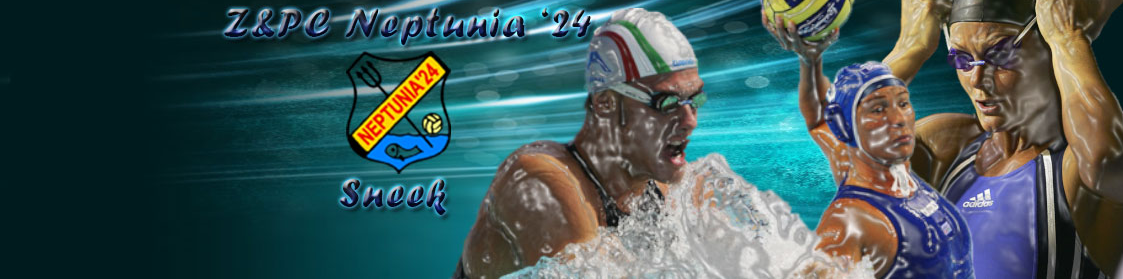 Jaarvergadering Z&PC Neptunia ‘24Datum: Donderdag 17 september 2020Aanvang: 20:00 uurLocatie: Multiruimte in ’t Rak.Agenda:Opening.Vaststellen agenda.Ingekomen stukken/mededelingen.Vaststellen verslag ledenvergadering 2019.Vaststellen jaarverslag bestuur 2019.Vaststellen jaarverslagen 2019 commissies.Financieel overzicht penningmeester.Verslag kascommissie.Wijzigingen Statuten.Wijzigingen Huishoudelijk Reglement.Voorstel nieuwe/vervallen contributie per 1 januari 2021.Vaststellen contributie 2021.Vaststellen begroting 2020.Bestuurssamenstelling:Tussentijds afgestreden en niet verkiesbaar Jos Oosterkamp.Aftredende bestuursleden Richard Dijkstra, secretaris en opnieuw verkiesbaar.Vacatures bestuursleden.Beleidsplan.Rondvraag.Sluiting.